tisková zpráva				   Ústí nad Labem 30. 8. 2012Do Loun zavítá astrofyzik Jiří Grygar s přednáškou o kosmickém zářeníU příležitosti stého výročí objevu kosmického záření přijede do Loun známý astronom, astrofyzik a popularizátor vědy Jiří Grygar. „Veřejnost bude moci vyslechnout jeho přednášku na toto téma v Městské knihovně Louny, a to v rámci druhého Café Nobel,“ uvedla Jana Komínová, koordinátorka akce. Přednáška Jiřího Grygara začíná v 17 hodin v rámci cyklu pravidelných přátelských setkání vědců a veřejnosti u kávy, které pořádá Univerzita J. E. Purkyně v Ústí nad Labem. Kosmické záření se skládá především z protonů a jader helia, jež k nám přilétají z kosmu. Již v roce 1912 ho objevil rakouský fyzik Viktor Franz Hess, dodnes se ale neví mnoho o původu záření. Víme jen, že přichází z mezihvězdného a mezigalaktického prostoru. Podle jedné z hypotéz vzniká záření při explozi supernov. Café Nobel je cyklus přátelských setkání veřejnosti s vědci nad šálkem kávy. Pořadatelé z Univerzity J. E. Purkyně v Ústí nad Labem zvou každý měsíc do tří měst Ústeckého a Libereckého kraje zajímavé osobnosti ze světa vědy a prostřednictvím poutavých témat se snaží představit je samotné i jejich práci obyčejným lidem.„Jméno Alfreda Nobela evokuje především Nobelovu cenu, která je udělována za nejpřínosnější objevy napříč všemi oblastmi vědecko-výzkumné činnosti,“ uvedla Jana Komínová, koordinátorka této aktivity. „Proto jsme si jméno pana Nobela vypůjčili i my. Chceme tím sdělit veřejnosti, že Café Nobel bude nejen o přírodovědných, ale také třeba humanitních tématech, jako jsou sociologie, filozofie a podobně,“ dodává autorka loga i názvu tohoto cyklu setkání.První Café Nobel se uskutečnilo už 7. srpna 2012 v Ústí nad Labem u příležitosti oslav 100. výročí objevu kosmického záření a představilo ústecké veřejnosti průkopníky vědy a techniky, jejichž život či objevy jsou právě s Ústím spjaté. Další setkání se uskuteční v prvním zářijovém týdnu. Dne 5. září bude v tradičních prostorách bývalé kavárny Bárka - dnešního Fokus Kafe v Ústí nad Labem literární vědec Dalibor Dobiáš hovořit o rukopisech Královédvorském a Zelenohorském a jejich vlivu na českou kulturu 19. století. 25. září se v libereckém Knihkupectví a antikvariátu Jaroslava Fryče představí astronom a astrofyzik Jiří Grygar se svým povídáním o výročí objevu kosmického záření a dalších tajemstvích vesmíru.Café Nobel je jednou z klíčových aktivit projektu „Otevřená univerzita, otevřená věda“.Kontakt:Bc. Jana Komínová, jana.kominova@ujep.cz, 475 282 138Mgr. Jana Šiková, tisková mluvčí„Otevřená univerzita, otevřená věda“CZ.1.07/2.3.00/35.0044Tento projekt je spolufinancován Evropským sociálním fondem a státním rozpočtem České republiky. 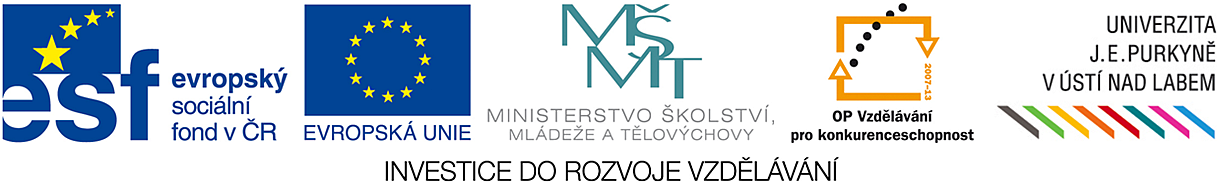 